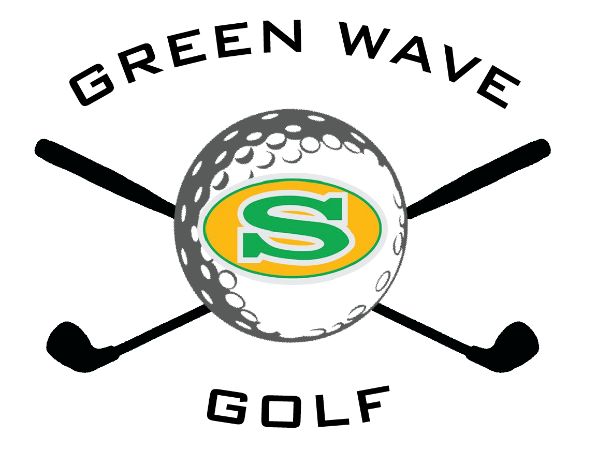 2019 Green Wave OpenSummerville Country ClubMarch 9th, Shotgun Start at 9 am$75 Entry Fee per player includes green fees, cart, food, and prizesHole Sponsorships availableIndividual or Team entries acceptedLongest Drive and Closest to the Pin and 50/50 putting contest4 Person Captain’s ChoiceLunch and prizes after tournamentFor more information contact Coach Wes Mitchell          @ (843) 743-5155 or tmitchell@dorchester2.k12.sc.usPayment can be made the day of tournament or checks can be made out to: Summerville Country Club and mailed to SHS at the address below, or turned in to the Pro ShopSummerville High School c/o Coach Mitchell1101 Boone Hill Rd.Summerville, SC 29483Player 1: _____________________________   Player 2: _________________________________Player 3: _____________________________   Player 4: _________________________________ Contact # ____________________________